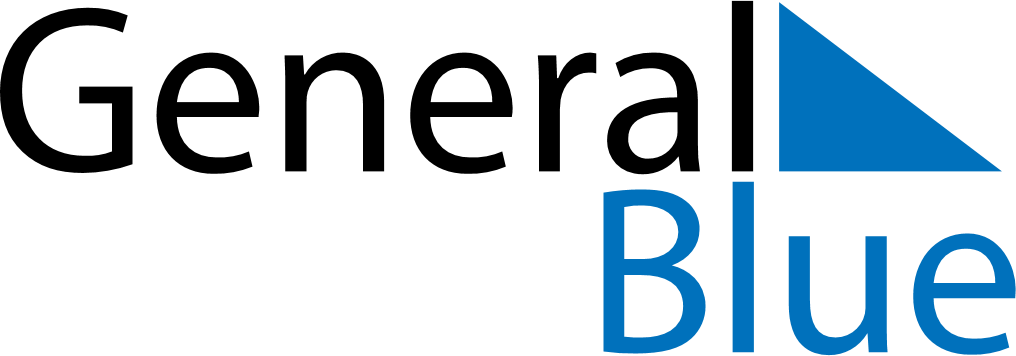 September 2021September 2021September 2021AustraliaAustraliaMONTUEWEDTHUFRISATSUN12345Father’s Day6789101112131415161718192021222324252627282930